PUBLIC MEETINGRecount of the Primary Election Absentee Ballots September 14, 2016 10 a.m. in the Kent County Office 100 Enterprise Place, Suite 5, Dover, DE 19904Note: Delaware code, Title 15, §5702 provides for automatic recount of absentee ballots under certain conditions.  If required, the Department will recount the absentee ballots of the affected race/s.  If not required, the Department will cancel the meeting. AGENDACall to orderIntroductionOverviewRecount of Absentee BallotsReport of the results of the recountPublic comments and discussionClosing commentsAdjournment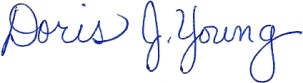 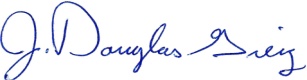 Doris J. Young									J. Douglas GreigDirector									Deputy Director	